Malatya Turgut Özal Üniversitesi	Personel Daire Başkanlığı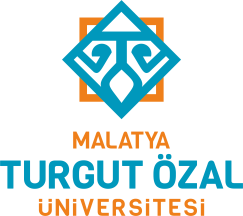 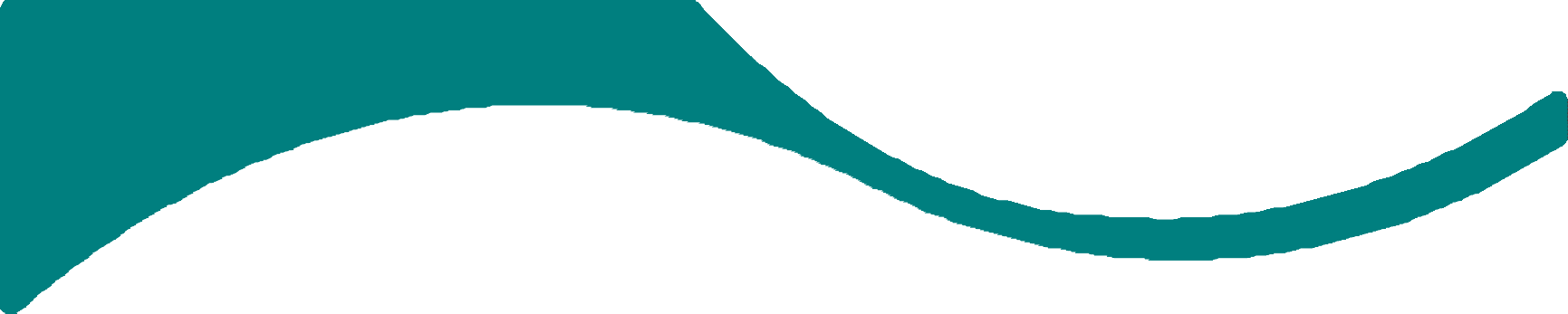 İdari Personel Birimi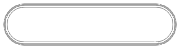 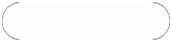 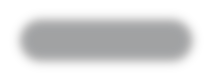 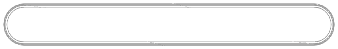 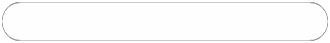 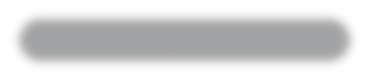 SORUMLULAR	İŞ SÜRECİ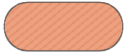 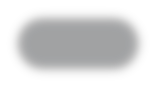 BAŞLANGIÇ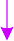 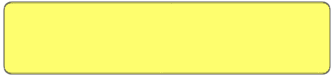 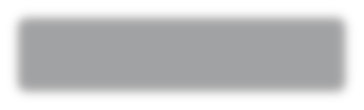 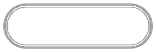 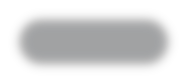 Genel Sekreterlik Birimi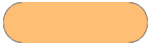 Genel Sekreterlik Birimi tarafından gönderilen yurt dışı görevlendirilme işlemine ilişkin Yönetim KuruluKararı nın gelmesi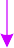 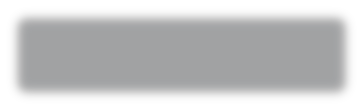 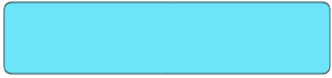 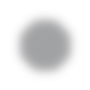 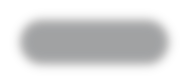 İdari Personel BirimiGörevlendirmeye ilişkin yazının ilgili birimlere ve Dışişleri Bakanlığı na gönderilmesi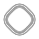 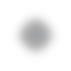 M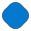 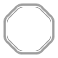 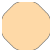 2 gün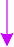 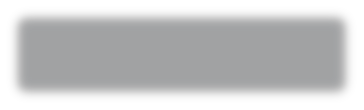 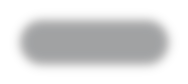 İdari Personel BirimiHususi Damgalı (Yeşil) Pasaport alamayacak durumda olan personelden dilekçe, hizmet pasaportu talep formu, nüfus cüzdan örneği ve bir adet fotoğrafın teslim alınması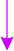 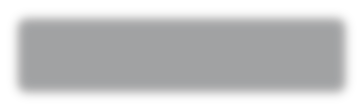 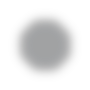 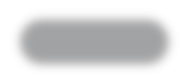 İdari Personel BirimiPasaport talep formu ve çalışma belgesinin hazırlanması1 gün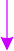 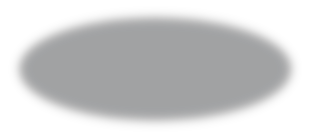 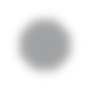 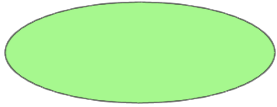 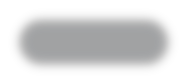 Daire Başkanı-Gen.Sekreter-RektörPasaport talep formu ve çalışma belgesinin Onaylanması2 gün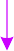 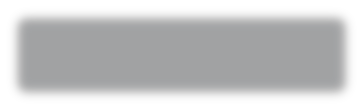 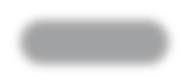 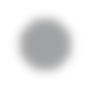 İdari Personel BirimiPasaport talep formu ve çalışma belgesinin ilgilipersonele elden teslim edilmesi1 gün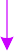 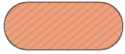 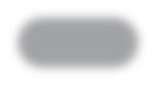 BİTİŞ